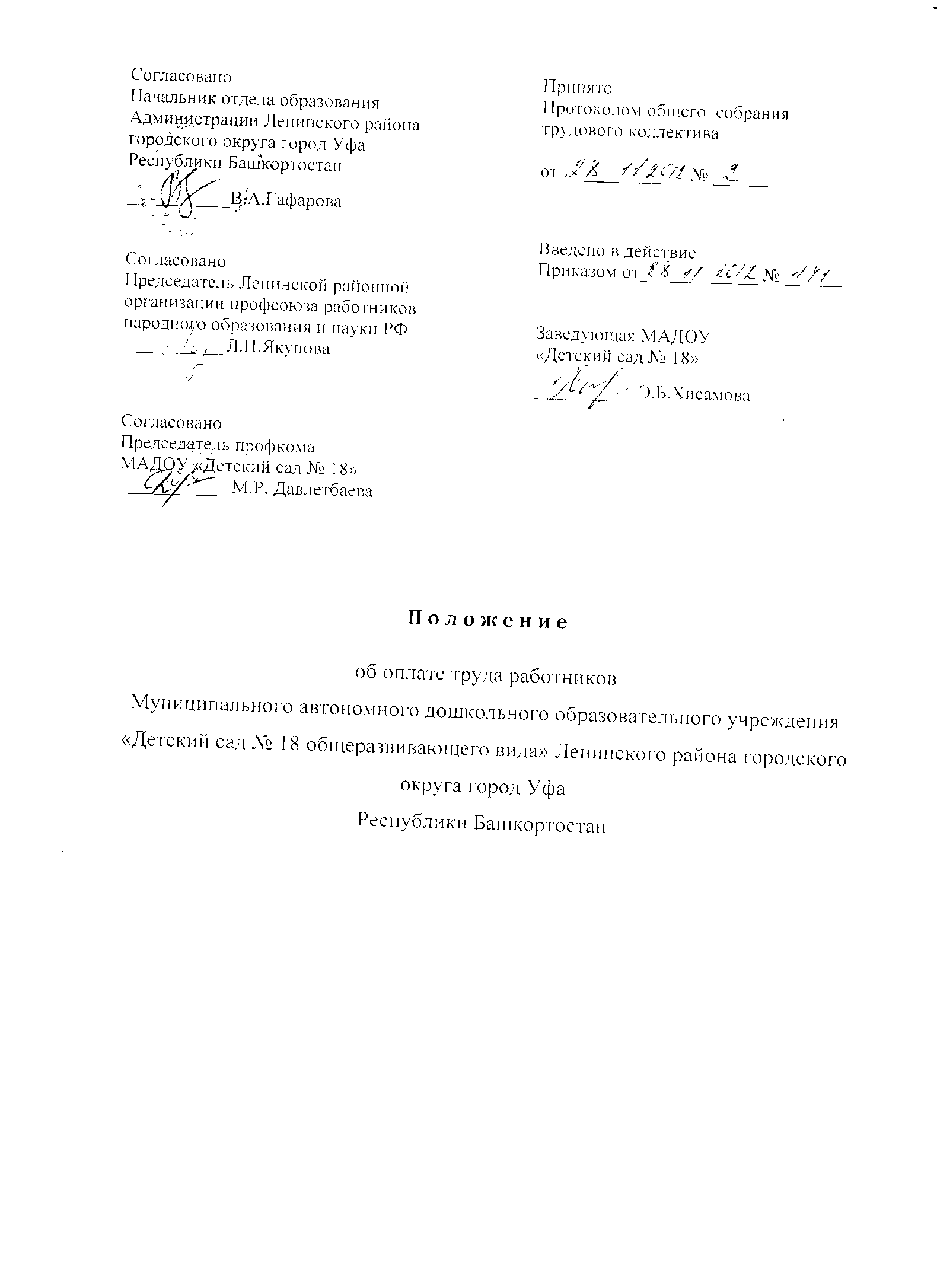 Общие положения1.1. Настоящее Положение об оплате труда работников  Муниципального автономного дошкольного образовательного учреждения «Детский сад № 18 общеразвивающего вида» Ленинского района городского округа город Уфа Республики Башкортостан (далее Положение), разработанного в соответствии с Указом Президента Республики Башкортостан от 22.03.2008г. УП-94 «О введении новых систем оплаты труда работников государственных учреждений Республики Башкортостан», постановлением  Правительства Республики Башкортостан от 27.03.2008г. № 94 «О мерах по введению новых систем оплаты труда работников государственных учреждений Республики Башкортостан»,  постановлением  Правительства Республики Башкортостан от 27.10.2008г. № 374 «Об оплате труда работников государственных учреждений образования Республики Башкортостан», постановлением Главы Администрации городского округа город Уфа Республики Башкортостан от 09.12.2008г. № 7353 «Об оплате труда работников муниципальных учреждений образования городского округа город Уфа Республики Башкортостан» (в редакции от 22.01.2009г. № 160; от 28.12.2009г. № 6561), Постановлением  Администрации городского округа город Уфа Республики Башкортостан от 01.10.2012г. № 4228  «О внесении изменений в Примерное положение об оплате труда работников муниципальных учреждений образования городского округа город Уфа Республики Башкортостан, утвержденное постановлением Главы Администрации городского округа город Уфа Республики Башкортостан от 09.12.2008г. № 7353 «Об оплате труда работников муниципальных учреждений образования городского округа город Уфа Республики Башкортостан» (в редакции от 22.01.2009г. № 160; от 28.12.2009г. № 6561)1.2.	Положение разработано в целях совершенствования организации заработной платы работников, повышения стимулирующих функций оплаты труда и заинтересованности работников в конечных результатах работы. Положение включает в себя:- базовую единицу, устанавливаемую Правительством Республики Башкортостан, коэффициенты для определения размеров минимальных окладов (должностных окладов) и минимальных ставок заработной платы;- минимальные размеры окладов, ставок заработной платы по профессионально-квалификационным группам (далее - ПКГ);- размеры повышающих коэффициентов к минимальным окладам и минимальным ставкам заработной платы;- условия осуществления и размеры выплат компенсационного характера;- условия осуществления и размеры стимулирующего характера;- условия оплаты труда руководителей учреждений, включая размеры должностных окладов, размеры и условия осуществления выплат компенсационного и стимулирующего характера».1.3.	Условия оплаты труда, включая размеры ставок заработной платы, окладов работников, повышающие коэффициенты к окладам, ставкам заработной платы, выплаты компенсационного и стимулирующего характера в обязательном порядке включаются в трудовой договор.1.4.	Минимальные размеры ставок заработной платы, окладов устанавливаются с учетом базовой единицы и отнесения занимаемых работниками должностей к профессиональным квалификационным группам. 1.5.	Размеры окладов  и ставок заработной платы работников устанавливаются руководителем учреждения на основе минимальных окладов и минимальных ставок заработной платы, требований к профессиональной подготовке и уровню квалификации, которые необходимы для осуществления соответствующей профессиональной деятельности, с учетом сложности и объема выполняемой работы.1.6. Заработная плата работников учреждения (без учета премий и иных стимулирующих выплат), устанавливаемая в соответствии с новой системой оплаты труда, не может быть ниже заработной платы (без учета премий и иных стимулирующих выплат), выплачиваемой до ее введения, при условии сохранения объема должностных обязанностей работников и выполнения ими работ той же квалификации.1.7. Оплата труда педагогических работников дошкольного учреждения устанавливается исходя из тарифицируемой педагогической нагрузки: за 36 часов педагогической работы в неделю: воспитателю массовой группы, педагогу – психологу, старшему воспитателю;за 30 часов педагогической работы в неделю инструктору по физической культуре;за  24 часа педагогической работы в неделю – музыкальному руководителю; за 25 часов педагогической работы в неделю – воспитателю логопедической  группы;за 20 часов педагогической работы в неделю – учителю-логопеду1.8.	Месячная заработная плата работника, полностью отработавшего за этот период норму рабочего времени и выполнившего нормы труда (трудовые обязанности), не может быть ниже установленного законодательством минимального размера оплаты труда.1.9.	Оплата труда работников, занятых по совместительству, а также на условиях неполного рабочего времени или неполной рабочей недели, производится пропорционально отработанному времени. Определение размеров заработной платы по основной должности, а также по должности, занимаемой в порядке совместительства, производится раздельно по каждой должности.1.10. Работники,  не имеющие специальной подготовки или стажа педагогической работы, установленных в требованиях к квалификации, но обладающие достаточным практическим опытом и выполняющие качественно и в полном объеме возложенные на них должностные обязанности, по рекомендации аттестационной комиссии учреждения могут быть назначены на соответствующие должности так же, как и лица, имеющие специальную подготовку и стаж работы.1.11.	Руководитель учреждения несет ответственность за своевременное и правильное установление размеров заработной платы работникам согласно  законодательству.1.12. Единые рекомендации по установлению на федеральном, региональном и местном уровнях систем оплаты труда работников государственных и муниципальных учреждений на 2012 год утвержденные решением Российской трехсторонней комиссии по регулированию социально-трудовых отношений         (Протокол от 27 декабря 2011 года № 10)»Порядок и условия оплаты труда работников2.1.	Минимальные размеры ставок заработной платы, окладов работников устанавливаются на основе отнесения занимаемых ими должностей к профессиональным квалификационным группам (ПКГ), квалификационным уровням, разряду работ в соответствии с ЕТКС с учетом их профессиональной подготовки, категории; минимальные размеры ставок заработной платы - по ПКГ, квалификационным уровням в соответствии с постановлением Правительства Республики Башкортостан  от 27 октября 2008 года № 374 «Об оплате труда работников государственных учреждений образования Республики Башкортостан», постановлением  Главы Администрации городского округа город Уфа Республики Башкортостан №7353 от 09.12.2008г. 2.2.	К минимальным окладам, ставкам заработной платы  с учетом обеспечения финансовыми средствами руководителем учреждения устанавливаются следующие повышающие коэффициенты:персональный повышающий коэффициент;повышающий коэффициент педагогическим работникам за квалификационную категорию или стаж педагогической работы;повышающий коэффициент за ученую степень или почетное звание;повышающий коэффициент молодым педагогам;повышающий коэффициент педагогическим работникам за высшее профессиональное образование;повышающий коэффициент за выполнение работ, не входящих в должностные обязанности работников;повышающий коэффициент руководителям за квалификационную категорию;повышающий коэффициент к окладу за выполнение важных (особо важных) и ответственных (особо ответственных) работ;повышающий коэффициент за квалификационную категорию медицинским работникам;повышающий коэффициент за стаж работы более 3 лет работникам учебно-вспомогательного персонала.2.3.	Размер выплаты по повышающему коэффициенту (надбавки) к ставке заработной платы, окладу определяется путем умножения размера ставки заработной платы, оклада работника на повышающий коэффициент. 2.4. Выплаты по повышающим коэффициентам носят стимулирующий характер.Применение всех повышающих коэффициентов к окладу, ставке заработной платы не образует новый оклад, ставку заработной платы и не учитываются при начислении компенсационных и стимулирующих выплат.2.5.	Повышающий коэффициент к окладу по занимаемой должности устанавливается работникам учреждения в зависимости от отнесения должности к соответствующей категории или квалификационному уровню по ПКГ в соответствии с постановлением Правительства Республики Башкортостан  от 27 октября 2008 года № 374 и постановлением  Главы Администрации городского округа город Уфа Республики Башкортостан №7353 от 09.12.2008г. 2.6.	Персональный повышающий коэффициент к окладу, ставке заработной платы может быть установлен работникам с учетом уровня их профессиональной подготовки, сложности или важности выполняемой работы, степени самостоятельности и ответственности при выполнении поставленных задач и других факторов.Решение об установлении персонального повышающего коэффициента к окладу, ставке заработной платы и его размере принимается руководителем учреждения персонально в отношении конкретного работника на основании решения заседания рабочей группы по установлению стимулирующих выплат дошкольного учреждения.Размер персонального повышающего коэффициента - до 3,0.2.7.	С учетом условий труда работникам устанавливаются выплаты компенсационного характера, предусмотренные разделом 5 настоящего Положения.2.8.	Работникам устанавливаются стимулирующие выплаты, предусмотренные разделом 6 настоящего Положения.Условия оплаты труда руководителей учреждений, их заместителей и главных бухгалтеров, руководителей структурных подразделений, их заместителей3.1.	Заработная плата руководителя, его заместителей и главного бухгалтера, руководителей структурных подразделений, их заместителей состоит из должностного оклада, выплат компенсационного и стимулирующего характера.3.2. Должностной оклад руководителя учреждения определяемый трудовым договором, устанавливается в кратном отношении к средней заработной плате работников, которые относятся к основному персоналу возглавляемого им учреждения (далее – кратность), с учетом группы по оплате труда руководителя учреждения:Перечень должностей и профессий работников учреждения, относимых к основному персоналу, для расчета средней заработной платы и установления размера должностного оклада руководителей утвержден постановлением главы Администрации городского округа город Уфа Республики Башкортостан от 28.12.2009г. № 6561 с учетом приказа Министерства образования Республики Башкортостан от 27 октября 2009г. № 1472.Исчисление размера средней заработной платы для определения размера должностного оклада руководителя осуществляется в порядке, определенном приказом Министерства здравоохранения и социального развития Российской Федерации от 8 апреля 2008г. № 167н «Об утверждении порядка исчисления размера средней заработной платы для определения размера должностного оклада руководителя федерального бюджетного учреждения».При расчете средней заработной платы учитываются оклады (должностные оклады), оплата за фактическую нагрузку и выплаты стимулирующего характера работников основного персонала за календарный год, предшествующий году установления должностного оклада руководителю. Выплаты стимулирующего характера работников основного персонала учреждения учитываются независимо от финансовых источников, за счет которых осуществлялись данные выплаты. При расчете средней заработной платы не учитываются выплаты компенсационного характера основного персонала.Конкретный размер должностного оклада руководителя и кратного отношения к средней заработной плате работников, которые относятся к основному персоналу возглавляемого им учреждения, устанавливается ежегодного дополнительным соглашением к трудовому договору по представлению Управления образования  городского округа город Уфа Республики Башкортостан с учетом достигнутых количественных и качественных показателей деятельности учреждения.В 2010 году кратное отношение к средней заработной плате работников, относимых к основному персоналу учреждения, устанавливается в размере, обеспечивающем сохранение в 2010 году должностного оклада руководителя на уровне установленного на 2009 год.Руководитель учреждения обязан представлять в Управление образования справку о средней заработной плате работников, которые относятся к основному персоналу возглавляемого им учреждения. Ответственность за достоверность представляемых сведений несет руководитель учреждения.3.3.	Объемные показатели деятельности учреждения и порядок отнесения их к группам по оплате труда руководителя учреждения осуществляется в соответствии с разделом 9  настоящего Положения.3.4. Повышающий коэффициент руководителю учреждения за квалификационную категорию устанавливается в следующих размерах:за первую квалификационную категорию – 0,10;за высшую квалификационную категорию – 0,20.3.5.	Персональный повышающий коэффициент руководителю  учреждения устанавливается в порядке, предусмотренном учредителем.Размер персонального повышающего коэффициента – до 3,0.3.6.	С учетом условий труда руководителю учреждения устанавливаются выплаты компенсационного характера, предусмотренные разделом 5 настоящего Положения.3.7.	Выплаты стимулирующего характера руководителю учреждения в соответствии с постановление Правительства РБ № 374 «Об оплате труда работников государственных учреждений образования Республики Башкортостан», постановлением  Главы Администрации городского округа город Уфа Республики Башкортостан №7353 от 09.12.2008г., устанавливаются учредителем по согласованию с соответствующим территориальным выборным профсоюзным органом.3.8. Педагогическая (преподавательская) работа руководителя образовательного учреждения по совместительству в другом образовательном учреждении, а также иная его работа по совместительству может иметь место только с разрешения учредителя (собственника имущества учреждения либо уполномоченного собственником лица (органа).3.9. Размеры должностных окладов заместителей руководителя учреждения, главных бухгалтеров устанавливаются на 10-30% ниже оклада руководителя.3.10. С учетом условий труда руководителю учреждения и его заместителям, главному бухгалтеру, руководителям структурных подразделений устанавливаются выплаты компенсационного характера, предусмотренные разделом 5 настоящего Положения.3.11. Заместителям руководителя учреждения, главным бухгалтерам и руководителям структурных подразделений учреждения выплачиваются премии, предусмотренные Положением о порядке установления стимулирующих выплат работникам МАДОУ «Детский сад № 18».3.12 Система премирования руководителя учреждения определяется учредителем. Система премирования заместителей, главных бухгалтеров, руководителей структурных подразделений их заместителей определяется учреждением и фиксируется в локальном нормативном акте учреждения».            Премирование руководителя осуществляется учредителем с учетом результатов деятельности учреждения в соответствии с критериями оценки и целевыми показателями эффективности работы.	Размеры премирования руководителя, порядок и критерии выплаты премий руководителю устанавливаются работодателем (учредителем учреждения или уполномоченным им лицом) по согласованию с Управлением образования Администрации городского округа горд Уфа Республики Башкортостан и соответствующим территориальным выборным профсоюзным органом в трудовом договоре руководителя учреждения.Условия оплаты труда работников образования. Условия оплаты труда служащих общеотраслевых должностей. Условия оплаты труда работников, осуществляющих профессиональную деятельность по профессиям рабочих4.1.	Минимальные ставки заработной платы, оклады работников, отнесенных к ПГК должностей работников образования, минимальных окладов работников, осуществляющих профессиональную деятельность по профессиям рабочих, производится в соответствии с требованиями ЕТКС, Постановлением Правительства Республики Башкортостан  от 27 октября 2008 года № 374  «Об оплате труда работников государственных учреждений образования Республики Башкортостан», Постановлением  Главы Администрации городского округа город Уфа Республики Башкортостан №7353 от 09.12.2008г. и Указа Президента Республики Башкортостан от 18.06.2012г. № УП-274 «О повышении оплаты труда работников государственных учреждений Республики Башкортостан» и постановления Правительства Республики Башкортостан от 29.06.2012г. № 214 «О мерах по повышению оплаты труда работников государственных учреждений Республики Башкортостан». 4.2.	Повышающий коэффициент к окладу за выполнение важных (особо важных) и ответственных (особо ответственных) работ устанавливается по решению руководителя учреждения рабочим, тарифицированным не ниже 6 разряда ЕТКС и привлекаемым для выполнения важных (особо важных) и ответственных (особо ответственных) работ. Решение о введении соответствующего повышающего коэффициента принимается руководителем учреждения с учетом обеспечения указанных выплат финансовыми средствами.     Размер повышающего коэффициента к минимальному окладу - в пределах 0,2.4.3.  Минимальная оплата труда работников, занимающих общие отраслевые должности служащих   учреждения;    работников,  осуществляющих  профессиональную  деятельность по профессиям рабочих, устанавливаются в размере определенным примерным Положением об оплате труда работников муниципальных учреждений образования городского округа город Уфа Республики Башкортостан, утвержденным Постановлением Главы Администрации городского округа город Уфа Республики Башкортостан №7353 от 09.12.2008г.Порядок и условия установления выплат компенсационного характера5.1. Оплата труда работников, занятых на тяжелых работах, работах с вредными, опасными и иными условиями труда, производится в повышенном размере. 5.2. Работникам устанавливаются следующие выплаты компенсационного характера: 5.2.1. Выплата за каждый час работы в ночное время (в период с 10 часов вечера до 6 часов утра) осуществляется в размере 50 % часовой ставки.5.2.2. В случае привлечения работника к работе в установленный ему графиком выходной день или нерабочий праздничный день работа оплачивается не менее чем в двойном размере:работникам, труд которых оплачивается по дневным и часовым ставкам - в размере не менее двойной дневной или часовой ставки;работникам, получающим месячный оклад - в размере не менее одинарной дневной или часовой ставки сверх оклада, если работа в выходной или нерабочий праздничный день производилась в пределах месячной нормы рабочего времени, и в размере не менее двойной часовой или дневной ставки сверх оклада, если работа производилась сверх месячной нормы.По желанию работника, работавшего в выходной или нерабочий праздничный день, ему может быть предоставлен другой день отдыха. В этом случае работа в нерабочий праздничный день оплачивается в одинарном размере, а день отдыха оплате не подлежит.5.2.3. Выплата работникам, занятым на тяжелых работах, работах с вредными и опасными условиями труда, устанавливается в размере не ниже 15 % от оплаты за фактический объем работы.Перечень тяжелых работ, работ с вредными и (или) опасными условиями труда определяется Правительством Российской Федерации с учетом мнения Российской трехсторонней комиссии по регулированию социально-трудовых отношений.  До определения Правительством Российской Федерации перечня тяжелых работ, работ с вредными и (или) опасными и иными особыми условиями труда учреждение руководствуется перечнями работ с опасными (особо опасными), вредными (особо вредными) и тяжелыми (особо тяжелыми) условиями труда, утвержденными приказом Госкомитета СССР по народному образованию от 20 августа 1990 года № 579 (с последующими изменениями),  в соответствии с которыми всем работникам независимо от наименования их должностей устанавливаются доплаты, если их работа осуществляется в условиях, предусмотренных указанными перечнями.При этом руководитель учреждения принимает меры по проведению аттестации рабочих мест в целях разработки и реализации программы действий по обеспечению безопасных условий и охраны труда. Если по итогам аттестации рабочее место признается безопасным, то указанная выплата снимается.5.2.4. Оплата за сверхурочную работу осуществляется за первые два часа работы не менее чем в полуторном размере, за последующие часы - не менее чем в двойном размере по ставкам почасовой оплаты труда.По желанию работника сверхурочная работа вместо повышенной оплаты может компенсироваться предоставлением дополнительного времени отдыха, но не менее времени, отработанного сверхурочно.5.2.5. В учреждении к заработной плате работников применяется районный коэффициент 1,15, который начисляется на фактический заработок.5.2.6. Компенсационные выплаты с учетом   специфики работы в учреждениях (классах, группах) в зависимости от их типов, видов осуществляются в следующих размерах:            5.2.7. При наличии оснований для применения двух и более компенсационных выплат доплата определяется по каждому основанию к оплате за фактическую нагрузку. 5.2.8. Компенсационные выплаты не образуют  новую ставку заработной платы, оклад и не учитываются при начислении стимулирующих и компенсационных выплат.5.2.9. Конкретный перечень работников, которым устанавливается повышение к ставкам заработной платы, к окладам (должностным окладам), и их конкретный размер определяются руководителем образовательного учреждения по согласованию с выбранным профсоюзным органом в зависимости от степени и продолжительности общения с детьми, имеющими отклонения в развитии.6. Порядок распределения стимулирующих выплат6.1. Стимулирующие выплаты устанавливаются в пределах выделенных  бюджетных ассигнований на оплату труда работников, а также средств от приносящей доход деятельности, направленных на оплату труда работников, по решению руководителя учреждения6.2. Стимулирующие выплаты за качество труда устанавливаются  работникам с учетом критериев эффективности деятельности работников муниципальных учреждений образования городского округа город Уфа Республики Башкортостан (далее – Критерии), утвержденных  приказом Управления образования Администрации городского округа город Уфа Республики Башкортостан.           6.3. К выплатам стимулирующего характера относятся: -    выплаты по повышающим коэффициентам;        - премиальные и иные стимулирующие выплаты (за квартал, полугодие, год или единовременные).          6.4. Работникам устанавливаются следующие повышающие коэффициенты: 6.5. Повышающий коэффициент  к оплате за фактическую нагрузку педагогическим работникам за квалификационную категорию или стаж педагогической работы в целях стимулирования к качественному результату труда, повышению профессиональной квалификации и компетентности:6.6. Повышающий коэффициент педагогическим работникам, впервые поступившим на работу в учреждение после окончания высшего или среднего профессионального учебного заведения, – в размере 0,20 к оплате за фактическую нагрузку в течение 3 лет, который действует до получения работником квалификационной категории.6.7. Повышающий коэффициент работникам, имеющим ученую степень доктора наук по профилю образовательного учреждения или педагогической деятельности (преподаваемых дисциплин), - в размере    0,20 к оплате  за фактическую нагрузку.6.8. Повышающий коэффициент работникам, имеющим ученую степень кандидата наук по профилю образовательного учреждения или педагогической деятельности (преподаваемых дисциплин), - в  размере  0,10 к оплате за фактическую нагрузку.6.9. Повышающий коэффициент педагогическим работникам, имеющим почетное звание «Народный учитель», - в размере 0,20 к оплате за фактическую нагрузку.6.10. Повышающий коэффициент руководящим работникам и специалистам образовательных учреждений, имеющим почетные звания «Заслуженный учитель» и «Заслуженный преподаватель», - в  размере    0,10 к оплате за фактическую нагрузку.           6.11. Повышающий коэффициент руководящим работникам и специалистам образовательных учреждений, имеющим почетные звания «Заслуженный мастер профтехобразования», «Заслуженный работник физической культуры», «Заслуженный работник культуры», «Заслуженный врач», «Заслуженный юрист», установленные для работников различных отраслей, название которых начинается со слов «Народный», «Заслуженный», при условии соответствия почетного звания профилю учреждения, а педагогическим работникам образовательных учреждений при соответствии почетного звания профилю педагогической деятельности или преподаваемых дисциплин - в  размере 0,10  к оплате за фактическую нагрузку. 6.12. В случае, когда работники одновременно имеют право на установление   повышающих   коэффициентов   по нескольким основаниям, повышающий коэффициент устанавливается по одному из оснований в максимальном размере. 6.13. Повышающий коэффициент за высшее профессиональное образование педагогическим работникам, работникам бухгалтерии - в размере 0,05 за фактическую нагрузку.6.14. Повышающие коэффициенты к ставке заработной платы за работы, не входящие в должностные обязанности работников, но непосредственно связанные с образовательным процессом:ответственному за охрану труда в дошкольном учреждении, - до 0,15 за фактическую нагрузку;председателю профсоюзной организации дошкольного учреждения, - в размере 0,15 за фактическую нагрузку;оформление медицинских страховых полюсов – в размере 0,10 за фактическую нагрузку.При наличии оснований для применения двух и более повышающих коэффициентов доплата определяется по каждому основанию к ставке заработной платы, окладу.6.15 Повышающий коэффициент работникам, отнесенным к ПКГ должностей учебно-вспомогательного персонала – в размере до 0,10 к окладу за стаж работы более 3 лет в данном учреждении.6.16. Повышающий коэффициент за фактически отработанное время за квалификационную категорию медицинским работникам учреждения  - в следующих размерах:при наличии высшей квалификационной категории –  0,20;при наличии первой квалификационной категории –  0,15;при наличии второй квалификационной категории –  0,10.6.17. Решение о назначении, размере и периодичности выплат стимулирующего характера  работникам МАДОУ «Детский сад № 18» принимает руководитель  совместно с выборным профсоюзным органом учреждения. Критерии для премирования закрепляются в Положении о порядке установлении стимулирующих выплат и премирования работников МАДОУ «Детский сад № 18»Другие вопросы оплаты труда7.1. Штатное расписание учреждения ежегодно утверждается руководителем. 7.2. Штатное расписание учреждения включает в себя административный персонал, учебно-вспомогательный и обслуживающий персонал, воспитатели, прочие педагогические работники. 7.3. Тарификационный список  педагогических работников, осуществляющих педагогическую деятельность, формируется исходя из количества часов по государственному образовательному стандарту, учебному плану и программам, обеспеченности кадрами и других конкретных условий в образовательных учреждениях и устанавливает объем учебной нагрузки педагогических работников на учебный год. Установленная педагогическим работникам при тарификации заработная плата выплачивается ежемесячно независимо от числа недель и рабочих дней в разные месяцы года.  7.4. На новый учебный год учебная нагрузка педагогических работников, ведущих педагогический процесс помимо основной работы, устанавливается руководителем образовательного учреждения с учетом мнения выборного профсоюзного органа. Эта работа завершается до окончания учебного года и ухода педагогических работников в отпуск.    7.5. При установлении учебной нагрузки на новый учебный год педагогическим работникам, для которых данное образовательное учреждение является местом основной работы, как правило, сохраняется ее объем и преемственность педагогического процесса в группах.   Объем учебной нагрузки, установленный педагогическим работникам в начале учебного года, не может быть уменьшен по инициативе работодателя в текущем учебном году, а также при установлении ее на следующий учебный год, за исключением случаев сокращения количества групп.   Объем учебной нагрузки педагогических работников больше или меньше нормы часов, за которые выплачиваются ставки заработной платы, устанавливается только с письменного согласия педагогических работников.   7.6. За педагогическую работу, выполненную с согласия педагогических работников сверх установленной нормы часов за ставку заработной платы, производится дополнительная оплата соответственно получаемой ставке заработной платы в одинарном размере.    7.7. Предоставление педагогической  работы лицам, выполняющим ее помимо основной работы в том же образовательном учреждении (включая руководителя), а также педагогическим, руководящим и иным работникам других образовательных учреждений, работникам предприятий, учреждений, организаций (включая работников органов управления образованием и учебно-методических кабинетов) осуществляется с учетом мнения выборного профсоюзного органа и при условии, если педагогические работники, для которых данное образовательное учреждение является местом основной работы, обеспечены педагогической работой по своей специальности в объеме не менее чем на ставку заработной платы.   7.8. Учебная нагрузка педагогическим работникам, находящимся к началу учебного года в отпуске по уходу за ребенком до достижения им возраста трех лет либо ином отпуске, устанавливается при распределении ее на очередной учебный год на общих основаниях, а затем передается для выполнения другим педагогическим работникам на период нахождения указанных работников в соответствующих отпусках.   7.9. Педагогическая работа руководящих и других работников образовательных учреждений без занятия штатной должности в том же учреждении оплачивается дополнительно в порядке и по ставкам, предусмотренным по выполняемой педагогической работе.  Выполнение педагогической работы, указанной в настоящем пункте, допускается в основное рабочее время с согласия работодателя.Педагогическая работа в том же образовательном учреждении для руководящих и других работников из числа административного персонала, учебно-вспомогательного и обслуживающего персонала совместительством не считается.7.10. Размеры ставок почасовой оплаты труда педагогических работников учреждений устанавливаются путем деления ставок заработной платы, оклада (должностного оклада) на среднемесячную норму рабочего времени.   7.11. Почасовая оплата труда педагогических работников учреждения применяется при оплате:за часы педагогической работы, выполненные в порядке замещения отсутствующих по болезни или другим причинам педагогических работников, продолжавшегося не свыше двух месяцев;при оплате за педагогическую работу специалистов предприятий, учреждений и организаций (в том числе из числа работников органов управления образованием, методических и учебно-методических кабинетов), привлекаемых в учреждение для педагогической работы.Оплата труда за замещение отсутствующего педагогического работника, если оно осуществлялось свыше двух месяцев, производится со дня начала замещения за все часы фактической педагогической работы на общих основаниях с соответствующим увеличением недельной (месячной) учебной нагрузки педагогического работника путем внесения изменений в тарификацию.7.11.1. На заработную плату, рассчитанную по почасовым ставкам начисляются стимулирующие и компенсационные выплаты.          7.12.  Размеры ставок почасовой оплаты труда за педагогическую работу отдельных специалистов, специалистов предприятий, учреждений и организаций, привлекаемых для педагогической работы в учреждение, а также участвующих в проведении учебных занятий (при наличии финансовых средств), могут определяться путем умножения коэффициентов  тарифных ставок (ставок) почасовой оплаты труда, на базовую единицу для определения размеров минимальных окладов по профессиональным квалификационным группам, утверждаемой Правительством Республики Башкортостан.     7.13. За работу в периоды отмены учебных занятий (образовательного процесса) для детей по санитарно-эпидемиологическим, климатическим и другим основаниям оплата труда педагогических работников и лиц из числа руководящего, административно-хозяйственного и учебно-вспомогательного персонала, ведущих в течение учебного года педагогическую работу, в том числе занятия в кружках, производится из расчета заработной платы, установленной при тарификации, предшествующей началу периоду отмены учебных занятий (образовательного процесса) по указанным выше причинам.7.14. Изменение размеров повышающих коэффициентов к ставкам заработной платы, окладам (должностным окладам) работников учреждения производится при:увеличении стажа педагогической работы, стажа работы по специальности - со дня достижения соответствующего стажа, если документы находятся в учреждении, или со дня представления документа о стаже, дающего право на повышение размера ставок заработной платы,  оклада (должностного оклада);получении образования или восстановлении документов об образовании - со дня представления соответствующего документа;присвоении квалификационной категории - со дня вынесения решения аттестационной комиссией.При наступлении у работника права на изменение размера повышающего коэффициента к ставке заработной платы, окладу (должностному окладу) в период пребывания его в ежегодном или другом отпуске, а также в период его временной нетрудоспособности выплата заработной платы (оплаты труда) с учетом нового повышающего коэффициента производится со дня окончания отпуска или временной нетрудоспособности.7.15. Руководитель с учетом мнения выборного профсоюзного органа в пределах средств, направляемых на оплату труда, имеет право оказывать материальную помощь работникам учреждения. Порядок и условия оказания материальной помощи определяется Положением учреждения об оказании материальной помощи работникам.     8. Порядок определения уровня образования и стажа педагогической работы            8.1. Уровень образования педагогических работников учреждения при установлении ставок заработной платы, окладов (должностных окладов) и стажа педагогической работы определяется на основании Постановления Правительства Республики Башкортостан  от 27 октября 2008 года № 374  «Об оплате труда работников государственных учреждений образования Республики Башкортостан», постановления  Главы Администрации городского округа город Уфа Республики Башкортостан №7353 от 09.12.2008г.Объемные показатели деятельности учреждения и порядокотнесения к группе по оплате труда руководителя9.1. Объемные показатели деятельности учреждения и порядок  отнесения его к группе по оплате труда руководителя определяется в соответствии с Постановлением Правительства Республики Башкортостан  от 27 октября 2008 года № 374  «Об оплате труда работников государственных учреждений образования Республики Башкортостан», постановлением  Главы Администрации городского округа город Уфа Республики Башкортостан №7353 от 09.12.2008г.Наименование должностиКратность с учетом группы по оплате труда руководителя учрежденияКратность с учетом группы по оплате труда руководителя учрежденияКратность с учетом группы по оплате труда руководителя учрежденияКратность с учетом группы по оплате труда руководителя учрежденияНаименование должностиIIIIIIIVРуководитель учреждениядо 2,5до 2,0до 1,5до 1,3№ п/пТип учрежденияОсновной персонал1Дошкольное образовательное учреждениеВоспитательМинимальные ставки заработанной платы, оклады работников, отнесенных ПКГ должностей работников образования, устанавливаются в следующих размерах:Минимальные ставки заработанной платы, оклады работников, отнесенных ПКГ должностей работников образования, устанавливаются в следующих размерах:Минимальные ставки заработанной платы, оклады работников, отнесенных ПКГ должностей работников образования, устанавливаются в следующих размерах:Наименование должности, отнесенной к профессиональной квалификационной группеКоэффициент для определения размеров минимальных ставок заработанной платы, окладовМинимальные ставки заработанной платы, оклады, руб.Должности, отнесенные к ПКГ «Должности педагогических работников»1 квалификационный уровень:инструктор по физической культуре, музыкальный руководитель1,8547863  квалификационный уровень: воспитатель, педагог-психолог2,0553034 квалификационный уровень:       старший воспитатель, учитель-логопед, учитель-дефектолог2,15433Минимальные оклады работников, отнесенных ПКГ должностей медицинских работников  устанавливаются в следующих размерах:Минимальные оклады работников, отнесенных ПКГ должностей медицинских работников  устанавливаются в следующих размерах:Минимальные оклады работников, отнесенных ПКГ должностей медицинских работников  устанавливаются в следующих размерах:Наименование должности, отнесенной к профессиональной квалификационной группеКоэффициент для определения размеров минимальных ставок заработанной платы, окладовМинимальный оклад, руб.Должности, отнесенные к ПКГ «Средний медицинский и фармацевтический персонал»»3 квалификационный уровень:медицинская сестра1,6542695 квалификационный уровень:старшая медицинская сестра1,84657Минимальные оклады работников учебно-вспомогательного персонала и работников, занимающих общеотраслевые должности служащих учреждения,  устанавливаются в следующих размерах:Минимальные оклады работников учебно-вспомогательного персонала и работников, занимающих общеотраслевые должности служащих учреждения,  устанавливаются в следующих размерах:Минимальные оклады работников учебно-вспомогательного персонала и работников, занимающих общеотраслевые должности служащих учреждения,  устанавливаются в следующих размерах:Минимальные оклады работников учебно-вспомогательного персонала и работников, занимающих общеотраслевые должности служащих учреждения,  устанавливаются в следующих размерах:Наименование должности, отнесенной к профессиональной квалификационной группеКоэффициент для определения размеров минимальных ставок заработанной платы, окладовМинимальный оклад, руб.Повышающий коэффициент к окладу по занимаемой должностиДолжности, отнесенные к ПКГ «Работники учебно-вспомогательного персонала второго уровня»:младший воспитатель1,403622Должности, отнесенные к ПКГ «Общеотраслевые должности служащих первого уровня»1,1529751 квалификационный уровень:делопроизводитель1,152975Должности, отнесенные к ПКГ «Общеотраслевые должности служащих второго уровня»1,4036223 квалификационный уровень:шеф-повар1,4036220,101 квалификационный уровень:бухгалтер, экономист, инженер по охране труда1,904915Минимальные размеры оклады рабочих учреждения,  устанавливаются в следующих размерах:Минимальные размеры оклады рабочих учреждения,  устанавливаются в следующих размерах:Минимальные размеры оклады рабочих учреждения,  устанавливаются в следующих размерах:Наименование должности, отнесенной к профессиональной квалификационной группеКоэффициент для определения размеров минимальных ставок заработанной платы, окладовМинимальный оклад, руб.1 разряд1,0025872 разряд1,0527163 разряд1,1028464 разряд1,1529755 разряд1,2532346 разряд1,4036227 разряд1,5540108 разряд1,704398Наименование выплатРазмер, %Воспитателям  дошкольных образовательных учреждений с русским языком обучения, ведущим занятия по национальным языкам15№ п/пКвалификационная категория либо стаж педагогической работыПовышающий коэффициент1231Вторая квалификационная категория0,252Первая квалификационная категория0,353Высшая квалификационная категория0,554Стаж педагогической работы от 2 до 5 лет0,055Стаж педагогической работы от 5 до 10 лет0,106Стаж педагогической работы от 10 до 20 лет0,207Стаж педагогической работы свыше 20 лет0,25